Угличский муниципальный районУправление образованияМуниципальное образовательное учреждение дополнительного образования Центр внешкольной работыДополнительная общеобразовательная программа «Happy English» (рекомендуется для детей 5 – 12 лет)Срок реализации – 4 годаГод разработки – 2016 Пояснительная запискаВ Центре внешкольной работы действует творческое объединение “English World” («Мир английского языка») для детей дошкольного и младшего школьного возраста (5-10 лет), программа которого представляет собой четырёхгодичный курс обучения. Как известно, младший школьный возраст является наиболее благоприятным для начала изучения иностранного языка. Пластичность природного механизма усвоения детьми раннего возраста, имитационные способности, природная любознательность и потребность в познании нового способствует решению задач, поставленных преподавателем. Приобщение ребёнка с ранних лет с помощью иностранного языка к иной культуре позволяет ему полноценно включаться в интегративные процессы, происходящие в современном мире, осознать себя личностью, принадлежащей к определённой социокультурной общности людей, и воспитывает терпимость к другому образу жизни.Программа имеет социально-педагогическую направленность. Главное назначение программы – показать пути и средства осуществления непрерывного языкового образования детей дошкольного и младшего школьного возраста и показать, что иностранный язык является важным средством всестороннего воспитания и развития ребенка.Под непрерывностью мы понимаем:во-первых, создание в творческом объединении Центра таких условий, в которых обучающийся  чувствовал бы себя комфортно в коллективе сверстников;во-вторых, создание системы знаний, умений и навыков по иностранному языку и страноведению, содержание которой постепенно усложняется и расширяется от этапа к этапу;в-третьих, возможность использовать динамику личностного и интеллектуального развития ребенка за период с 5 до 12 лет для формирования его коммуникативной компетенции.Программа предусматривает изучение иностранного языка по четырём взаимосвязанным, но обладающим определённой самостоятельностью аспектам:Фонетика.Лексика.Грамматика.Лингвокультурология.Основу этих учебных курсов составляет развитие речи, которое придаёт всему процессу изучения английского языка чёткую практическую направленность – научить детей осмысленно читать, говорить и писать, дать доступное их возрасту и пониманию знакомство с языком.Отличительные особенности программыВо-первых, ведущая форма обучения – игра (лексическая игра, грамматическая игра, фонетическая игра, орфографическая игра, творческая игра), поскольку среди разнообразных приемов организации занятий наибольший интерес у школьников вызывают игры и игровые ситуации. Игра позволяет учитывать возрастные особенности учащихся, их интересы; расширяет контекст деятельности, выступает как эффективное средство создания мотива к иноязычному общению; способствует реализации деятельного дохода в обучении иностранному языку, когда в центре внимания находится ученик со своими интересами и потребностями. Ситуация общения, моделируемая в игре позволяет приблизить речевую деятельность на уроке к реальной коммуникации, дает возможность использовать язык как средство общения. Во-вторых, обучение английскому детей включает задания и упражнения, развивающие в равной степени все языковые навыки: владение лексикой и грамматикой, чтение, письмо, восприятие на слух (аудирование), устную речь на английском языке, произношение.И, в-третьих, обучение английскому детей предполагает использование коммуникативной методики языкового обучения и содержит лингвистические и ролевые игры, песни, стихи, упражнения, нацеленные на работу в парах и мини группах, задания, развивающие творческие способности ребенка и навыки активного общения на языке.Цели и задачи программыЦель программы – создать условия для формирования высокого уровня мотивации ребёнка к изучению английского языка через использование разнообразного, доступного для освоения языкового материала.В ходе реализации содержания программного материала решаются следующие задачи:Обучающие:формирование базовых навыков аудирования, разговорной речи, чтения и письма на английском языке;приобретение элементарных страноведческих знаний, приобщение к культурным ценностям народов-носителей языка. Развивающие:развитие личности, речевых навыков, внимания, мышления, памяти и воображения;формирование интеллектуальных и познавательных способностей детей дошкольного и младшего школьного возраста; обеспечение коммуникативно-психологической адаптации обучающихся к новому языковому миру для преодоления психологического барьера и использования английского языка как средства общения;Воспитательные:формирование мотивации к дальнейшему изучению английского языка (формирование у ребёнка увлечённости предметом «английский язык»);знакомство с миром зарубежных сверстников, с доступными образцами детского фольклора и художественной литературы; использование процесса обучения английскому языку для актуализации положительных черт характера ребёнка (умение позитивного, неконфликтного общения; умения взаимодействовать в группе, сопереживать; воспитание аккуратности) – создание игровых языковых ситуаций, способствующих проявлению положительных качеств личности ребёнка;воспитание толерантности.Принципы построения занятий английского языкаПринципы построения занятий английского языка направлены на формирование у детей умения общаться на английском языке, воспитание положительной мотивации у детей к предмету с целью дальнейшего обучения его в школе.В процессе изучения иностранного языка реализуются принципы:Принцип доступности – каждое занятие строится на доступном для детей уровне (близкая тема для детей данного возраста).Принцип преемственности – преемственность материала из одного года обучения в другой (тем, лексики) и построение перспективы обучения на будущее.Принцип содержательного построения – каждое занятие строится на основе различных видов деятельности, а также наличие связи между  теоретической и практической деятельностью.Принцип личностно-ориентированный – предусматривает предоставление возможности каждому ребенку проявить свое творчество и, учитывая индивидуальные особенности обучающихся, развивать его в том виде деятельности, к которому он проявляет больший интерес и имеет склонности. Принцип поэтапности становления, последовательности и систематичности:постепенное накопление знаний, умений, навыков;постепенное накопление лексики по различным темам, которые более близки детям данного возраста;умение высказывать свое мнение на различные темы; поступательное движение (принцип от простому к сложному).Принцип вариативности – позволяет вносить изменения в программу в зависимости от содержания, сложности материала, от темпов, качества усвоения материала, от интересов и потребностей детей и их родителей. Вариативность необходима в работе с детьми для продвижения вперед к знаниям. От педагога требуется постоянный творческий поиск, стремление удивить, обрадовать ребенка, учитывая их потребность к новизне. Без такого подхода нельзя ожидать развития у детей: речевого действия, коммуникативности, коммуникативной ориентации и осознанного овладения языком.Принцип интереса. Стихи, песни, игровые ситуации, чтение различных типов текстов – все это и многое другое способствует тому, чтобы обучение не становилось скучной обязанностью и не отнимало у детей счастливого ощущения жизни.Принцип гуманистической направленности ориентирован на то, чтобы взаимодействие «педагог-ребенок» базировалось на взаимном уважении, справедливости и любви. Положительных результатов педагог может добиться только, если в центре его внимания личность ребенка с его потребностями в познании мира, в приобретении умений и навыков, самоутверждения, в содержательном общении с детьми в интересной для них деятельности.Срок реализации, возраст обучающихся, формы и режим занятийПрограмма рассчитана на четыре года обучения, общая продолжительность программы составляет 288 часов.1-ый год обучения (подготовительный) – длится один год, занятия проводятся 2 раза в неделю по 1 часу (45 минут); возраст детей – 5-8 лет, тематический план рассчитан на 72 часа.2-ой год обучения – занятия проводятся 2 раза в неделю по 1 часу (45 минут); возраст детей – 8-9 лет, тематический план рассчитан на 72 часа.3-ий год обучения – занятия проводятся 2 раза в неделю по 1 часу (45 минут); возраст детей – 9-10 лет, тематический план рассчитан на 72 часа.4-ый год обучения – занятия проводятся 2 раза в неделю по 1 часу (45 минут); возраст детей – 11-12 лет, тематический план рассчитан на 72 часа.Всего обучения по программе 288 часов.Ожидаемые результаты и способы их проверкиОжидаемые результаты соотнесены с поставленными задачами и предполагают получение теоретических знаний, приобретение практических умений и навыков и развитие личностных качеств обучающихся.По окончании первого года обучения обучающиеся должныПо окончании второго года обучения обучающиеся должныПо окончании третьего года обучения обучающиеся должныПо окончании четвёртого года обучения обучающиеся должныТематический план1 год обученияУчебно-тематический план1 год обученияСодержание программы1 год обученияТематический план2 год обученияУчебно-тематический план2 год обученияСодержание занятий2 год обученияТематический план 3 год обученияУчебно-тематический план3 год обученияТематический план 4 год обученияУчебно-тематический план4 год обученияМониторинг образовательной деятельностиСпособы проверки знанийПроведение контроля обеспечивает своевременную корректировку учебного процесса с целью приведения его к уровню, заданному программой. Первым звеном в системе контроля знаний по английскому языку является вводный контроль, который проводится в разовом порядке с целью проверки базовых знаний и практических навыков по дисциплине, а также с целью выявления пробелов в знаниях вновь поступивших детей (за исключением детей, поступивших на первый год обучения) и определения путей их устранения.Вторым звеном в системе контроля является текущий контроль, который проводится систематически с целью установления правильности понимания обучающимися учебного материала и уровней овладения им, осуществления корректировки применяемых технологий обучения. Основная функция текущего контроля – обучающая. Вопросы, задания, тесты направлены на закрепление вновь изученного материала и повторение пройденного, поэтому индивидуальная форма работы сочетается с фронтальной работой группы.Пример текущего контроля (3 год обучения):1 этап – контроль лексики (задание-игра “Буквы рассыпались, выбор правильного варианта ответа, задания на словообразование, задание на установление соответствий, заполнение пропусков, определение слова по данному значению).2 этап – контроль грамматических навыков. Употребление временных форм глагола (например, задание “Вчера, сегодня”). Предложены 10-15 предложений о распорядке дня.Задание: сгруппировать предложения по глагольным временным формам и написать о распорядке дня в настоящем времени и прошедшем. Таким же образом можно проверять и другой грамматический материал. Здесь могут быть использованы различные подстановочные упражнения, задания на выбор правильного ответа, задания на исправление допущенных ошибок, задания на преобразование предложений.3 этап – контроль чтения (задания разной сложности). Задания: “какие слова отсутствуют в предложении?” Даны предложения из текста с пропущенными словами. Надо вставить пропущенные слова. логическое выстраивание предложений из текста; соедините части предложений по смыслу; пронумеруйте предложения в соответствии с их последовательностью в тексте; расположите группы слов так, чтобы получились предложения. поставьте различные вопросы к тексту;4 этап – контроль говорения.Задания: составьте высказывание, пользуясь предложенной лексикой; сформулируйте вопросы;ответьте на вопросы;опровергните данные высказывания.Третьим звеном в системе контроля является промежуточный  контроль, который проводится в декабре месяце с целью проверки уровня усвоения учебного материала в объеме изученных учебных тем, и подтверждения результатов текущих оценок. И заключительным звеном в системе контроля является итоговый контроль, который определяет достигнутый уровень усвоения обучающимися основного учебного материала по данной программе в целом, качество сформированных базовых знаний, умений, навыков в области аудирования, говорения, чтения и письма. Уровень теоретических знаний отслеживается по четырём взаимосвязанным, но обладающим определённой самостоятельностью аспектам языка –  фонетика, лексика, грамматика, лингвокультурология:Знание английского алфавита, графических обозначений звуков;Владение определенным объёмом языкового материала;Владение элементарными грамматическими структурами;Владение страноведческими знаниями, закладывающими основу успешного изучения языка в будущем.Способ отслеживания результатов – тестирование, устный опрос.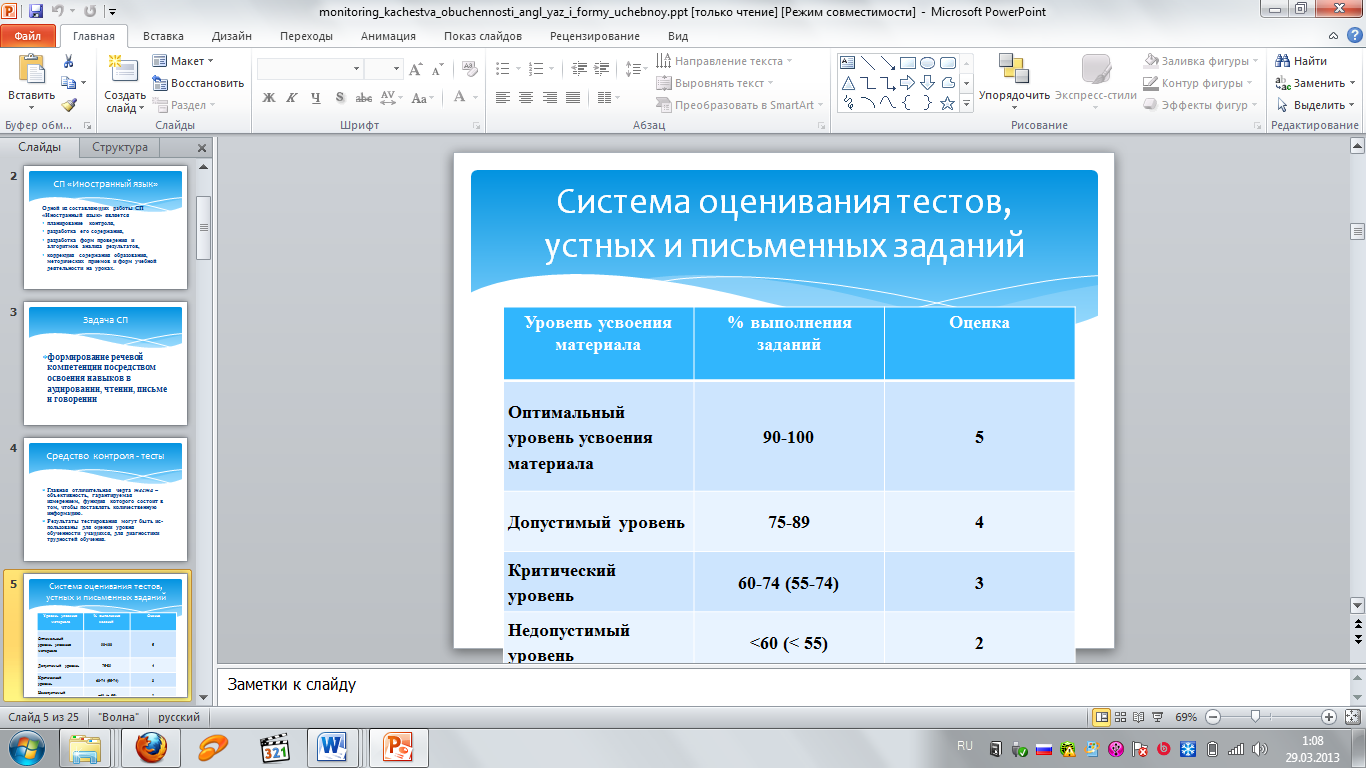 Сроки проведения – 3 раза в год: начальный, промежуточный, итоговый.Форма оценки – 5-балльная.Уровень практических навыков.Умение решать элементарные коммуникативные задачи в специально построенных игровых ситуациях в пределах программного языкового материала;Владение базовыми навыками чтения и письма;Понимание английской речи в рамках программы;Основной метод отслеживания результатов – метод наблюдения. При проверке уровня подготовки детей используются варианты игр и заданий уже известных детям. Очень важно, чтобы обучающиеся не понимали, что педагог проверяет их знания, умения, навыки, наблюдает за мотивацией и поведением на занятии.Каждый параметр оценивается по системе: «низкий уровень», «средний уровень», «высокий уровень».Степень социализации обучающихся отслеживается по следующим показателям:Умение работать в группе, неконфликтно общаться, сопереживать;Активность ребёнка в учебном процессе;Проявление интереса к изучению предмета;Мотивация детей;Интерес родителей к занятиям ребёнка;Текущая сохранность коллектива;Наполняемость коллектива и количество групп на начало, середину и конец учебного годаСпособ отслеживания результатов –  наблюдение, анкетирование, создание цифровых отчётов и отчётов о массовой работе коллективаСроки проведения – в течение года.Результаты фиксируются в диагностических картах.Критерии оценки основных параметров диагностической карты Интерес ребёнка к занятиям В – ребёнок с удовольствием посещает занятия, активен, позитивно настроен.С – ребёнок проявляет среднюю активность на занятии.Н- ребёнок посещает занятия без интереса.Интерес родителей к занятиям ребёнка в объединенииВ – существует устойчивый контакт с родителями (родители часто посещают занятия, интересуются успехами ребёнка, стараются оказать помощь ребёнку, существует телефонный контакт педагога и родителей, родители являются постоянными участниками внеучебной деятельности);С – существует достаточный контакт с родителями (родители проявляют невысокий уровень собственного интереса к занятиям ребёнка, но хорошо идут на контакт по просьбе педагога, могут оказать посильную помощь занятиям ребёнка, педагогу, достаточно редко посещают занятия);Н – контакт с родителями совершенно отсутствует, за исключением начального этапа – записи ребёнка в объединение. Как правило, родители плохо идут на контакт, не отвечают на телефонные звонки.Уровень коммуникативной культуры ребёнкаВ – ребёнок легко идет на контакт с педагогом и сверстниками, ребенок открыт, спокоен.С – ребёнок идет на контакт с педагогом, но не со всеми сверстниками общается свободно. Н – ребенок сложно идет на контакт с ребятами, большую часть времени на занятии молчит, проявляет низкую активностьЗнание лексики, чтениеВ – знает значение изученных слов, свободно пользуется изученной лексикой при работе с новой темой, не допускает ошибок при чтении изученных слов и фразС – помнит значение большинства слов, но знания являются не устойчивыми и при работе с новым языковым материалом допускает ошибки в использовании слов, допускает ошибки при чтении изученных слов Н – запоминает лишь небольшое количество изучаемой лексики, часто путается при её использовании, читает с помощью педагога.Владение разговорной речьюВ – свободно владеет фразами и речевыми оборотами в пределах программы, в диалогической речи легко задает вопрос и отвечает на него, всегда понимает, о чем он говорит на иностранном языке, владеет навыками быстрого ответа, может выразить свою мысль, понимает речь педагога в пределах программыС – не всегда свободно использует речевые обороты, понимает, как нужно выразить свою мысль после подсказки педагога, в диалогах при быстрых вопросах-ответах допускает ошибки, всегда понимает, о чем говорит.Н – слабое владение разговорными фразами, выражение мысли на английском языке вызывает затруднение, часто ошибается в диалогической речи.Знание стихов и песенВ – знание и способность воспроизведения изученных песен, стихов, рифмовок без помощи педагога;С – знание и способность воспроизведения изученных песен, стихов, рифмовок при помощи педагога;Н – незнание и сбивчивость при воспроизведении изученных песен, стихов, рифмовок даже при условии помощи педагога.Методическое оснащение диагностики программыМетодическое обеспечение программыИгра как приём, используемый при проведении занятийВозраст шестилетнего ребенка особенно благоприятен для начала изучения иностранного языка. Шестилетки легко и просто запоминают небольшой по объему языковой материал и хорошо его воспроизводят. С возрастом эта способность утрачивается. В шестилетнем возрасте происходит смена ведущей деятельности. Игровая деятельность заменяется учебной. Но игра все равно остается ведущей в деятельности детей до 10-12 лет. Игра в обучении иностранному языку не противоречит учебной деятельности, а органически связана с ней. Игра – особо организованное занятие, требующее напряжения эмоциональных и умственных сил.  Одни и те же игры могут выполняться по-разному, принимать разные формы, но в основе всех их лежит импровизация. Понять  природу игры, ее поразительный воспитательный потенциал – это понять природу счастливого детства, понять своего ребенка. Ребенок, играя, все время стремится идти вперед, а не назад. В играх дети как бы делают все втроем: их подсознание, их разум, их фантазия работают синхронно. Ребёнок от рождения наделен определенными, генетически закрепленными функциями, силами, возможностями. Они тесно взаимосвязаны с игровой деятельностью. Внутренние силы, функции таят в себе импульсы к действию. Этот момент переживается ребёнком больше всего как потребность в игре. «Хочу играть!» в действительности означает, что функциональные силы направляют ребёнка к «свободной деятельности означает, что эта группа функций в данный момент исчерпала свою «энергию» и требует временного отдыха.Самое интересное развитие многих функций происходит до 7-9 лет жизни ребёнка, и поэтому потребность в игре в этом возрасте особенно сильна, а игра превращается в вид деятельности, управляющий развитием. В ней формируются личностные качества ребёнка, его отношение к действительности, к людям. Игра посильна даже слабым обучающимся. Чувство равенства, атмосфера увлеченности и радости, ощущение посильности заданий – все это дает возможность ребятам преодолеть стеснительность, мешающую свободно употреблять в речи слова чужого языка, и благотворно сказывается на результатах обучения. Незаметно усваивается языковой материал, и вместе с этим возникает чувство удовлетворения –  «оказывается, я уже могу говорить наравне со всеми». Таким образом, игру можно рассматривать как ситуативно-вариативное упражнение, где создаётся возможность для многократного повторения речевого образца в условиях, максимально приближённых к реальному речевому общению с присущими ему признаками – эмоциональностью, спонтанностью, целенаправленностью, речевого воздействия.Игра способствует выполнению важных методических задач: создание психологической готовности детей к речевому общению; обеспечение естественной необходимости многократного повторения или языкового материала;тренировка обучающихся в выборе нужного речевого варианта, что является подготовкой к ситуативной спонтанной речи вообще.  Место игр на уроке и отводимое игре время зависят от ряда факторов подготовки обучающихся, изучаемого материала, целей и условий занятия и т. д. Например, если игра используется в качестве тренировочного упражнения при первичном закреплении, то ей можно отвести 20-25 минут занятия. В дальнейшем та же игра может проводиться для повторения уже пройденного материала. Одна и та же игра может быть использована на различных этапах занятия.Следует помнить, что при всей привлекательности и эффективности игр необходимо соблюдать чувство меры, иначе они утомят детей и потеряют свежесть эмоционального воздействия.Я полностью поддерживаю теорию М. Ф. Стронина, который в своей книге «Обучающие игры на уроках английского языка» подразделяет игры на следующие категории:1.    лексические игры;2.    грамматические игры;3.    фонетические игры;4.    орфографические игры;ЛЕКСИЧЕСКИЕ ИГРЫ  Цели:тренировать обучающихся в употреблении лексики в ситуациях, приближенных к естественной обстановке; активизировать речемыслительную деятельность обучающихся;развивать речевую реакцию обучающихся.Цветик-семицветик Оборудование:  ромашки со съемными разноцветными лепестками. Группа делится на три команды. Дети друг за другом по цепочке называют цвет лепестка. Если ребёнок ошибся, все лепестки возвращаются на место и игра начинается сначала. P1 : This is a blue leaf. P2 : This is a red leaf., etc.ФОНЕТИЧЕСКИЕ ИГРЫЦель - тренировать обучающихся в произнесении английских звуков.Долгие и краткие гласные Цель – формирование навыков фонематического слуха. Ход игры: преподаватель называет слова. Обучающиеся поднимают руку, если звук долгий. Если гласный произносится кратко, руку поднимать нельзя. Выигрывает команда, которая допустила меньше ошибок.Who knows the symbols of the sounds better? Педагог произносит английские звуки, а ребята показывают соответствующие транскрипционные знаки. Можно видоизменить условия игры: педагог показывает транскрипционные знаки, а вызванные детипроизносят соответствующий звук или слово, содержащее данный звук.ОРФОГРАФИЧЕСКИЕ ИГРЫБуквы рассыпались Цель – формирование навыков сочетания букв в слове. Ход игры: преподаватель пишет крупными буквами на листе бумаги слово и, не показывая его, разрезает на буквы, говоря: «Было у меня слово. Оно рассыпалось на буквы». Затем показывает буквы и рассыпает их на столе: «Кто быстрее догадается, какое это было слово?».Выигрывает тот, кто первый правильно запишет слово. Выигравший придумывает свое слово, сообщает преподавателю или сам пишет и разрезает его и показывает всем рассыпанные буквы. Действие повторяется.Картинка Цель – проверка усвоения орфографии изученного материала. Ход игры: каждый участник получает по картинке с изображением предметов, животных и т. д. Представители команд выходят к доске, разделенной на две части, и записывают слова, соответствующие предметам, изображенным на картинке. После того, как обучающийся написал слово, он должен прочитать его и показать свою картинку. Выигрывает команда, которая быстрее и с меньшим количеством ошибок запишет все слова.Испорченная пишущая машинка Цель – формирование орфографического навыка. Ход игры: педагог распределяет все буквы алфавита между детьми. Затем он предлагает каждому ударить свою «клавишу», то есть назвать свою букву. После того как обучающиеся научатся автоматически реагировать на услышанный звук или написанную букву, им предлагается «напечатать» слова, сначала предъявляемые педагогм на карточках, а затем произносимые вслух. Побеждает тот, который сделает меньше ошибок.ГРАММАТИЧЕСКИЕ ИГРЫЦели – научить обучающихся употреблению речевых образцов, содержащих определенные грамматические трудности; создать естественную ситуацию для употребления данного речевого образца.Игра с картинкой Для лучшего усвоения обучающимися структур в Present Continuous можно использовать игру с картиной. Детям предлагается угадать, что делает тот или иной персонаж, изображенный на картинке, которую они пока не видели. Ребята задают вопросы, например: P1: Is the girl sitting at the table?  T : No, she is not. P2: Is the girl standing? Побеждает тот ребёнок, который угадал действие, изображенное на картинке. Он становится ведущим и берёт другую картинку.Лото Лото «Глаголы в картинках» является хорошим наглядным пособием для тренировки грамматических форм.  На карточках – несколько картинок, изображающих какие-либо действия человека, например: катание на коньках, игра в шахматы, чтение книги и т.д. На фишке – одна картинка. Педагог показывает фишку с картинкой (мальчик катается на коньках) и спрашивает: What is he doing? Дети находят у себя такую же картинку и отвечают: He is doing. При правильном он получает фишку.What do you like to do? Цель – активизация в речи общих вопросов. Один из детей загадывает, что он любит делать, остальные задают ему вопросы: Do you like to swim? Do you like to play football? До тех пор, пока не отгадают. Отгадавший становится водящим.АлфавитОбучение чтению букв и значков транскрипцией.На каждой букве алфавита написана транскрипция задания а) прочесть букву и проверить по транскрипции,б) прочесть транскрипцию и написать букву.На одних карточках написать буквы, на других транскрипции этих букв.Задание: соединить буквы с транскрипцией.Детям раздаются буквы.Задания: придумать 1 (2, 3…) слов на эту букву.Из картона вырезается яблоня. На нее вешаются буквы – яблоки. У детей корзиночка. Кто больше соберет букв правильно их называя.CalendarЭта игра подвижная и дети с удовольствием играют в нее. В кабинете развешены или расставлены цифры от 1 до 7, обозначающие порядковый номер для недели. Семеро детей получают карточки, на которых написаны дни недели (Sunday, Monday и т.д.)Задание: встать перед той цифрой, которая соответствует дню недели, обозначенному на его карточке. Каждый участник игры называет день недели, обозначенный на карточке и его порядковый номер. Например ,,Monday is the second day of the week. Педагог обращается к группе “is it right? Or is it wrong?”. Класс отвечает ,,it’s right( wrong). При повторении темы ,,Days of the week” можно использовать вариант игры ,,Calendar – Date”. Ребёнок говорит: ,,Let’s meet on Sunday”. Другой ребёнок, услышав приглашение, встает перед соответствующей цифрой.Один из вариантов игры ,,Calendar” включает лексику темы ,,School Subjects” Участники игры спрашивают: ,,When do we have Music?” Услышав ответ ,,We have Music on Monday”, он должен встать под соответствующей цифрой.Дети очень любят загадки, им нравится игра.“What is this?”Каждый ребенок готовит свою карточку следующим образом. Берется плотный лист бумаги. Складывается пополам (получается открытка), а внутри вклеивается картинка с изображением какого-либо предмета или животного. Затем вырезается небольшое отверстие в первом листе открытки так, чтобы была вина только часть рисунка. Педагог или обучающийся показывает открытку и спрашивает “Guess what is this?” Учащиеся задают вопросы: “Is this a cat?”Ответ: “Yes it is” or “No it isn’t”. Здесь можно дальше задавать вопросы “What color is it?” ”Is it big?” и т.д.Идея открыток используется при изучении времени Present Сcontinuous. Для этого нужны серии картинок по темам “Food”. Можно подобрать такие картинки мальчик или девочка пьёт молоко, ест яблоко, рисует, пишет и т.д. В отверстии видна только голова. Показав открытку педагог спрашивает “Who is he( she)?” ,”What is he (she) doing?” , ”Is he eating, (sleeping, reading)?”Список литературыАлесина Е.В. Учебные игры на уроках английского языка //Иностранные языки в школе, № 4, 1987.Верещагина И.Н., Притыкина Т.А. Английский язык: учеб. для 1 кл. шк. с углубл. изучением англ. яз., лицеев, гимназий и ст. групп дет. садов. – М.: Просвещение, 2005. – 160 с.Гладилина И.П. Некоторые приемы работы на уроках английского языка в начальной школе //Иностранные языки в школе № 3, 2003.Коптелова И.Е. Игры со словами //Иностранные языки в школе, №1, 2003.Красильникова В.С. Детские игры в Великобритании. – М., 1992.Стронин М.Ф. Обучающие игры на уроке английского языка. –  М.: Просвещение, 1981.Требования к содержанию и оформлению образовательных программ дополнительного образования детей. Письмо Министерства образования детей Российской Федерации от 18 июня 2003 г. №28-02-484/16.Шишкова И.А., Вербовская М.Е. Английский язык для малышей. Учебник. – М.: ООО «Издательство «Росмэн-Пресс», 2004. – 94 с.: ил.Шишкова И.А., Вербовская М.Е. Руководство для преподавателей и родителей. – М.: ООО «Издательство «Росмэн-Пресс», 2004. – 192 с.Express Picture Dictionary. Student's Book Elizabeth Gray (with Audio). Express Publishing.Liz and John Soars: New Headway Beginner – English Course student’s book for beginners. Oxford University Press.Liz and John Soars: New Headway beginner – Teacher’s book. Oxford University Press.Liz and John Soars: Beginner New Headway workbook with key. Oxford University Press.Liz and John Soars: New Headway - Elementary - Student's Book. Oxford University Press.Liz and John Soars: New Headway - Elementary – Teacher’s book. Oxford University Press.Программа утверждена педагогическим советом ЦВР «___»________ 20___г.Директор Центравнешкольной работы________________/М.Л.Буцких/«___»________ 20___г.знать:уметь:Все буквы и звуки английского языка, цифры от 1 до 20, лексику, предложенную тематикой I года обучения.Глагол-связку be,  неопределённый и определённый артикли a/an, the, личные местоимения.Различать звуки, звукосочетания, смыслоразличительные фонемы.Правильно артикуляционно произносить звуки, знакомиться на английском языке, отдавать и выполнять элементарные командыПисать строчные и заглавные буквы.Решать элементарные коммуникативные задачи в специально построенных игровых ситуациях.Выражать понимание репликами согласия или несогласия.Высказываться в пределах программного языкового материала.знать:уметь:Лексику, предложенную тематикой II года обучения.Правила чтения гласных и согласных буквосочетаний, правила чтения гласных букв в открытом, закрытом и третьем типах слога.Притяжательные местоимения и притяжательный падеж.Образование множественного числа имён существительных.Исчисляемые и неисчисляемые существительные.Глаголы be, can в настоящем простом времени (Present Simple).Выражение have got (has got).Предлоги места.Повелительное наклонение.Правила знакомства в англоговорящих странах, расположение Великобритании, США и России на карте, спортивные игры англоговорящих стран, что обычно едят на завтрак, обед и ужин в англоговорящих странах, национальные традиции празднования Рождества, Нового года в англоговорящих странах.Решать элементарные коммуникативные задачи в специально построенных игровых ситуациях в пределах программного языкового материала.Правильно списывать слова печатными буквами.Читать, опираясь на правила чтения  и транскрипцию.Строить утвердительные, отрицательные и вопросительные предложения, а также краткие ответы на них с глаголами be, can, have got (has got).Находить в тексте необходимую информацию.Точно понимать сообщаемую информацию, содержащую лексику и грамматические структуры в пределах программного материала.знать:уметь:Лексику, предложенную тематикой III года обучения.Настоящее, прошедшее и будущее времена группы Simple.Вопросительные слова. Как образуются общий, специальный и альтернативный вопросы.Объектный падеж.Обороты “there is...”, “there are...”, предлоги места, указательные местоимения.Название стран, столиц и крупных городов англоговорящих стран, главные семейные праздники в русских и английских семьях, этикет приёма пищи у англичан, погодные условия Англии в разное время года, героев легендарных английских и американских сказок, как выглядят жилые дома в Англии.Высказываться в пределах программного языкового материала.Строить утвердительные, отрицательные и вопросительные предложения, а также краткие ответы на них во временах группы Simple.Безошибочно читать и переводить на русский язык предложенные тексты.Находить в тексте необходимую информацию.Точно понимать сообщаемую информацию, содержащую лексику и грамматические структуры в пределах программного материала.Правильно отвечать на поставленные вопросы.знать:уметь:Лексику, предложенную тематикой IV года обучения.Времена Present Progressive и Present Perfect.Случаи употребления всех изученных времён.Как образуются степени сравнения прилагательных в английском языке.Предлоги места  и времени.Лингвокультурологический материал, предложенный программой.Высказываться в пределах программного языкового материала.Строить утвердительные, отрицательные и вопросительные предложения, а также краткие ответы на них во всех изученных временах.Находить в тексте необходимую информацию.Точно понимать сообщаемую информацию, содержащую лексику и грамматические структуры в пределах программного материала.Правильно отвечать на поставленные вопросы.№п/пНаименование разделаОбщее кол-во часовВ том числеВ том числе№п/пНаименование разделаОбщее кол-во часовтеор.практ. Вводное занятие в интерактивной форме «Знакомство с миром английского языка»101 «Английский алфавит»15114«Звуки (фонемы) английского языка»22220«Новый год и Рождество в англоговорящих странах»211 «Англо-русский словарик»413 «День Святого Валентина» 10,50,5 «Цвета радуги»312 «Весёлый счёт»725“This is a frog. That`s a dog”211“What`s this? What`s that?”312“What`s missing?”211“May I come in?”312“Can you swim? Yes, I can./ No, I can`t”211 Повторение изученного материала за год303 Контрольное занятие101 Итоговое занятие - игра.101 Итого:721359№ п/пТема занятияВводное занятие. «Знакомство с миром английского языка» «Английский алфавит». Знакомство с английским алфавитом. Буквы Aa, Bb. Буквы Cc, Dd. Буквы Ee, Ff. Буквы Gg, Hh. Буквы Ii, Jj.Буквы Kk, Ll.Буквы Mm, Nn.Буквы Оо, Pp.Буквы Qq, Rr.Буквы Ss, Tt.Буквы Uu, Vv.Буквы Ww, Xx.Буквы Yy, Zz.Контрольное занятие по теме «Английский алфавит».«Звуки (фонемы) английского языка»«Сказка о язычке». Знакомство со звуками английского языка.“Hello. Goodbye.” Гласные звуки [I], [q], [E:], [A], [P].“What`s your name?” Гласные звуки [i:], [O:], [R]. Гласные звуки [H], [V], [x], [e].“Goodbye, my doll!” Дифтонги [aI], [eI], [OI].“Who are you?”  Дифтонги [eq], [Vq], [Iq].“I can.” Дифтонги [qV], [aV].Согласные звуки [l], [n], [z], [h], [m]. Согласные звуки [t], [s], [w], [j]. Согласные звуки  [G], [k], [N].Согласные звуки  [f], [g], [b], [p], [d].  Согласные звуки [S], [v], [Z], [C], [r].“What`s this?’ Согласные звуки [D], [T].Повторение изученного материала.“Yes, it is. No, it isn`t”. Повторение изученного материала. «Новый год и Рождество в англоговорящих странах»Знакомство с новогодними и рождественскими традициями англоговорящих стран. Введение новой лексики по теме. Изготовление новогодних открыток. “Big and little”. Повторение изученного материала.Повторение изученного материала.Контрольное занятие «Звуки английского языка»Итоговое занятие-игра по теме «Звуки английского языка»«Англо-русский словарик»Знакомство с англо-русским словарём. Понятие «транскрипция».Формирование навыка чтения по транскрипции.Формирование навыка чтения по транскрипции.Контрольное занятие по теме «Англо-русский словарик». «День Святого Валентина» История праздника. Изготовление открыток-валентинок.«Цвета радуги»Введение новой лексики. Занятие-игра «Цвета радуги»Контрольное занятие по теме «Цвета радуги»«Весёлый счёт»Введение новой лексики по теме. Цифры от 1 до 10.«Давай-ка посчитаем!»  Закрепление изученного материала. Ведение новой лексики по теме. Цифры от 11 до 20. Закрепление изученного материала. Контрольное занятие по теме «Весёлый счёт» Итоговое занятие-игра по теме «Весёлый счёт» “This is a frog. That`s a dog”. Введение новой лексики.Закрепление изученного материала.“What`s this? What`s that?” Введение новой лексики. Закрепление изученного материала.Повторение изученного материала. “What`s missing?” Введение новой лексики. Закрепление изученного материала. “May I come in?” Введение новой структуры. Повторение изученного материала. Занятие-игра «Теремок» “I can …”Введение новой лексики.Повторение.  “Can you…?”Введение новой структуры. Повторение. Повторение изученного материала за год.Контрольное занятие. Подведение итогов за год.№п/пНаименование разделаКраткое описание Вводное занятие в интерактивной форме «Знакомство с миром английского языка»Цель: диагностика готовности к изучению английского языка. Заинтересовать детей изучением  языка. Беседа о том, что такое «английский язык». Оборудование: флаги России, Англии, Америки, карта мира, глобус, компьютерная презентация, персонажи: Вини-Пух и его друзья (игрушки).Лексический материал: Hello, good-bye, my name is… «Английский алфавит»Цель: изучение букв английского языка, закрепление знаний через игровые моменты.Оборудование: прописи, маркерная доска, плакат «Английский алфавит», карточки с изображениями разных предметов и животных, компьютерные презентации и игры, песня «Let’s sing the abc»Лексический материал:  названия предметов и животных, начинающиеся на буквы английского алфавита.«Звуки (фонемы) английского языка»Цель: изучение звуков английского языка (в том числе их графического обозначения), введение понятия «транскрипция», развитие навыков чтения по транскрипции, закрепление знаний через игровые моменты.Оборудование: карточки, обозначающие звуки, инструкции по произношению каждого звука, персонаж  Язычок, рабочие тетради, компьютер.Лексический материал:  фонетическая сказка «О язычке», названия животных.«Новый год и Рождество в англоговорящих странах»Цель: познакомить детей с английскими традициями празднования Рождества, создать атмосферу сотрудничества для развития дружеских отношений между детьми, развивать фантазию, воображение при изготовлении рождественских поделок, воспитывать интерес и уважение к русской культуре и традициям других стран, расширять кругозор, развивать любознательность, наглядно-образное мышление.Оборудование: мультимедийная презентация, заготовки рождественских открыток для каждого ребёнка.Лексический материал:  Christmas, Christmas tree, Santa Claus, Christmas Card, Christmas Pudding и т.д. «Англо-русский словарик»Цель: познакомить ребят с разными видами словарей (электронные, печатные) и научиться ими пользоваться.Оборудование:  печатное издание англо-русского словаря В. К. Мюллера и С. К. Боянуса, Оксфордский русско-английский словарь, учебник Enjoy English (2 класс),  компьютер, электронный словарь ABBYY  Lingvo X3. «День Святого Валентина» Цель: ознакомление обучающихся с обычаями и традициями празднования праздника “St. Valentine’s Day” (на примере Великобритании)Оборудование: мультимедийная презентация, заготовки открыток-валентинок для каждого ребёнка.Лексический материал:  St. Valentine’s Day, heart, card… «Цвета радуги»Цель: знакомство обучающихся с названиями цветов, закрепление знаний через игровые моменты.Оборудование: цветик-разноцветик, цветные карандаши и фломастеры у детей, мультимедийная презентация.Лексический материал:  colour, orange, red, yellow, pink, blue, white, black, brown, violet, grey, green... «Весёлый счёт»Цель: знакомство обучающихся с английскими числительными от 1 до 20, закрепление знаний через игровые моменты.Оборудование: карточки с цифрами, цветные карандаши, мультимедийная презентация.Лексический материал:  one, two, three, four… ten… twenty.“This is a frog. That`s a dog”Цель: введение и закрепление новых речевых структур через игровые моменты.Оборудование: мягкие игрушки-животныеЛексический материал:  this is, that is…“What`s this? What`s that?”Цель: введение и закрепление новых речевых структур через игровые моменты.Оборудование: мягкие игрушки-животныеЛексический материал:  What`s this? What`s that?“What`s missing?”Цель: введение и закрепление новых речевых структур через игровые моменты.Оборудование: мягкие игрушки-животные, карточки с изображением предметов (шляпа, часы, палка, коробка и т.д.)Лексический материал:  What`s missing? hat, clock, stick, box“May I come in?”Цель: введение и закрепление новых речевых структур, повторение пройденного материала.Лексический материал:  May I come in?“Can you swim? Yes, I can./ No, I can`t”Цель: введение и закрепление новых слов, речевых структур.Оборудование: компьютерная презентация.Лексический материал:  глаголы движения go, run, swim, jump, fly…, глагол can.  Повторение изученного материала за годИнсценировки, подвижные и лексические игры на основе материала, изученного в течение года.№п/пНаименование разделаОбщее кол-во часовВ том числеВ том числе№п/пНаименование разделаОбщее кол-во часовтеор.практ. Вводное занятие в интерактивной форме101 “The basics”. Повторение.202 Правила чтения гласных и согласных буквосочетаний.211“People”1248“The Family Tree”725“Animals”19712«Новый год и Рождество в англоговорящих странах»413«День Святого Валентина»10,50,5 “Food”1349“In the Kitchen”523“At the table”422Повторение изученного материала за год.101Итоговое занятие-игра.101Итого:7223,548,5№ п/пТема занятияВводное занятие. «Мир английского языка» “The basics”. “The English Alphabet and Sounds”“Numbers and Colors”Правила чтения гласных буквосочетаний.Правила чтения согласных буквосочетаний.“People”. Личные местоимения.Правила чтения. Открытый тип слога.“Describing people.” Введение новой лексики. Неопределённый артикль a/an“Describing people.” Повторение.“The Body.” Введение новой лексики.“The Body.” Активизация лексики.Притяжательные местоимения.Правила чтения. Закрытый тип слога.Глагол be. Приключения в сказочной стране. Глагол be. Активизация изученного материала.Глагол be. Повторение.Контрольное занятие по теме “People”“The Family Tree”. “Ben and Vicky`s Family”. Введение новой лексики.“Ben and Vicky`s Family”. Активизация лексики.Притяжательный падеж.Притяжательный падеж. Повторение.“My Family Tree”“My Family Tree”Контрольное занятие по теме “The Family Tree”“Animals”. “Pets”. Введение новой лексики.“Pets”. Активизация лексики.“Pets.” Повторение.“On the Farm”. Введение новой лексики.“On the Farm”. Активизация лексики. Множественное число имён существительных. Множественное число имён существительных. Исключения.Повторение изученного материала.Контрольное занятие по темам “Pets”, “On the Farm”.«Новый год и Рождество в англоговорящих странах». Традиции празднования.Разучивание новогодних стихотворений.Разучивание новогодних стихотворений.Изготовление новогодних открыток.“At the Zoo”. Введение новой лексики.“At the Zoo”. Активизация новой лексики.Правила чтения. Третий тип слога.Третий тип слога. Повторение.“At the Zoo”. Повторение.“Marine World”. Введение новой лексики.“Marine World”. Активизация лексики.“Marine World”. Повторение.“Animals”. Повторение изученного материала.Контрольное занятие по теме “Animals”«День Святого Валентина» История праздника. Изготовление открыток-валентинок.“Food”. “Fruit”. Введение новой лексики.“Fruit”. Активизация новой лексики.“Fruit”. Повторение.“Vegetables”. Введение новой лексики.“Vegetables”. Активизация новой лексики.“Vegetables”. Повторение.“Dairy products and Sweets”. Введение новой лексики.Исчисляемые и неисчисляемые существительные.Местоимение some.“Fish and Meat”. Введение новой лексики.Активизация изученного материала.“Food”. Повторение изученного материала.Контрольное занятие по теме “Food”“In the Kitchen”. Введение новой лексики по теме.“In the Kitchen”. Активизация новой лексики по теме.Предлоги места.Предлоги места.Контрольное занятие по теме “In the Kitchen”“At the Table”. Введение новых фраз и структур.Повелительное наклонение. Please, give me…Активизация в речи новых фраз и структур.Контрольное занятие-игра “At the Table”.Повторение изученного материала за год.Итоговое занятие-игра.№п/пНаименование разделаКраткое описание№п/пНаименование разделаКраткое описание Вводное занятие в интерактивной формеЦель: повторение изученного материала об англоговорящих странах, повторение форм приветствия и прощанияОборудование: компьютерная презентация. “The basics”. Повторение.Цель: повторить изученный ранее материал по темам «Буквы», «Звуки», «Счёт 1-20», «Цвета», совершенствовать умения устной, монологической и диалогической на базе пройденных темОборудование: компьютерные презентации, тематические карточки Правила чтения гласных и согласных буквосочетаний.Цель: изучить правила чтения гласных буквосочетаний: ee, oo, ea, ay, ey… и согласных буквосочетаний: ck, sh, ch, wh, kn, ng, ph, th, wr, gh, gn, tch, qu…Оборудование: карточки с упражнениями“People”Цель: изучить лексику в рамках предложенных тем, развитие лексических навыков и навыков логического мышления с помощью игровых технологий, развитие языковой догадки, смекалки, обучение аудированию с целью понимания прослушанного текста и развития речи; изучение новых грамматических структур, изучение правил чтения (открытый и закрытый типы слогов)Оборудование: карточки с изображением частей тела, грамматические карточки, компьютерные презентации и игры, маркерная доска, тематические плакаты.Лексический материал: I, we, you, they, he, she, it; face, nose, mouth, ears, head, knees fingers, toes; my, your, his, her, their…Грамматика: глагол be в утвердительном, отрицательном и в вопросительном предложениях. “The Family Tree”Цель: изучить лексику в рамках предложенных тем, развитие лексических навыков и навыков логического мышления с помощью игровых технологий, развитие языковой догадки, смекалки, обучение аудированию с целью понимания прослушанного текста и развития речи; изучение новых грамматических структур.Оборудование: тематические карточки, компьютерные презентации и игры, маркерная доска.Лексический материал: mother, father, sister, brother, baby, grandmother, grandfather… Грамматика: притяжательный падеж.“Animals”Цель: изучить лексику в рамках предложенных тем, развитие лексических навыков и навыков логического мышления с помощью игровых технологий, развитие языковой догадки, смекалки, обучение аудированию с целью понимания прослушанного текста и развития речи; изучение новых грамматических структур; изучение новых правил чтения (третий тип слога)Оборудование: тематические карточки, компьютерные презентации и игры, маркерная доска.Лексический материал: bear, teddy-bear, hare, dog, frog, squirrel, deer, bird, wolf, fox, owl, hedgehog, hamster, rabbit, guinea-pig, parrot, fish, sheep, pig, goat, chicken, hen, cockerel, duck, сow, horse, tiger, hippo, monkey, giraffe, snake, elephant, crocodile, lion, panda… Грамматика: множественное число имён существительных«Новый год и Рождество в англоговорящих странах»Цель: повторить лексику на тему “Christmas”,  ввести новые слова по теме для пассивного словаря учащихся с ознакомительной целью, доведение новой информации по страноведению (“Рождество и Новый Год в Англии”) до учащихся и закрепление этих знаний.Оборудование: компьютерная презентация, фонограммы песен и сопровождающих мелодий; на доске: декорация камина, украшенного рождественскими чулками с подарками; в кабинете: рождественские ели, окна, украшенные в стиле рождественских традиций, на столах свечи.Лексический материал: door, window, chimney, chicken, turkey, apple pie, under children’s beds, into children’s shoes, into children’s stockings…«День Святого Валентина»Цель: углубление знаний обучающихся об обычаях и традициях празднования праздника “St. Valentine’s Day” (на примере Великобритании)Оборудование: мультимедийная презентация, заготовки открыток-валентинок для каждого ребёнка. “Food”Цель: изучить лексику в рамках предложенных тем, развитие навыков аудированияОборудование: компьютер, наглядный материал и опоры для построения высказываний учащихся в формате презентации, раздаточный материал, муляжи фруктов и овощейЛексический материал: an apple, a pear, a banana, a peach, an orange, a tangerine, birthday, a party, a cake, lemonade, a balloon, a present, a guest, a cup, a teapot, a bow, beautiful, smart, a fruit, a vegetable, a cabbage, a potato, a tomato, a cucumber…Грамматика: исчисляемые и неисчисляемые существительные, местоимения some и any“In the Kitchen”Цель: изучить новую лексику,   формирование лексических умений и навыков в устной речи; формирование грамматических навыковОборудование: презентация, компьютер, тематические картинки, карточки с упражнениями.Лексический материал: kitchen, teapot, fridge, cupboard, electric stove, gas stove, toaster, tray, saucepan, plate, frying pan, microwave, dishwasher, chair, kettle, fork, knife; in, on, at, behind, It’s over there, behind the teapot; There it is. It’s in front of you.Грамматика: предлоги места“At the table”Цель: введение и закрепление новых речевых структур через игровые моменты.Оборудование: презентация, компьютер, тематические картинки, столовые приборы.Повторение изученного материала за год.Инсценировки, подвижные и лексические игры на основе материала, изученного в течение года.№п/пНаименование разделаОбщее кол-во часовВ том числеВ том числе№п/пНаименование разделаОбщее кол-во часовтеор.практ. Вводное занятие в интерактивной форме.101“Hello!”514“Your world”725“All about you”413“Family and friends”725“The way I live”1138«Новый год и Рождество в англоговорящих странах»413“Every day”1138«День Святого Валентина»10,50,5“My favourites”826“Where I live”624“I can do that!”413Повторение изученного за год.202Итоговое занятие-игра.101Итого:7218,553,5№ п/пТема занятия Вводное занятие. “Hello!” Introduction Greetings“What`s this in English?” “Numbers 1-10 and plurals.” Контрольное занятие-игра по теме. “Your world.” Countries of the world. Введение новой лексики. Активизация новой лексики. “Where are you from?”  “Cities and countries.” Введение новой лексики. Активизация новой лексики. “Numbers 10-100” Контрольное занятие по теме.“All about you”“Professions”. Введение новой лексики.“Negatives – I`m not, they aren`t, she isn`t.”“Social expressions”Контрольное занятие-игра по теме.“Family and friends”  Possessive pronouns. Possessive `sAn American family.Annie`s brother.Have/hasHave/ has. Practice.“How do you spell it?”“On the phone”  Контрольное занятие-игра по теме.“The way I live” Present Simple. Present Simple. Negatives and Questions. Short answers. Present Simple. Negatives and Questions. Short answers. Article a/an. Present Simple. Practice.Present Simple. Контрольное занятие. Languages and Nationalities. Введение новой лексики.Активизация новой лексики. Adjective + noun. “How much is it?”Контрольное занятие по теме “The way I live”«Новый год и Рождество в англоговорящих странах». Традиции празднования. Разучивание новогодних стихотворений. Разучивание новогодних стихотворений. Изготовление новогодних открыток. “Every day.” The time. Введение новой лексики. “What time do you get up?” “Elliot`s day”  Always, sometimes, never. Practice. Lois`s day.Words that go together.Days of the week. Введение новой лексики.Активизация новой лексики.Prepositions on, in, at.Занятие-игра по теме “Every day”Контрольное занятие по теме “Every day”«День Святого Валентина» История праздника. Изготовление открыток-валентинок.“My favorites.”Question words. Введение новой лексики.Активизация новой лексики.Pronouns. Subject/Object/Possessive.This and that.Повторение изученного материала.Opposite adjectives. Can I…? Контрольное занятие по теме “My favourites” “Where I live.” “Rooms and furniture.”  Введение новой лексики. Активизация новой лексики. There is/there are. Prepositions in, on, under, next to. My home town. Введение новой лексики.Активизация новой лексики.“I can do that!”Questions and negatives. “I can do that!” Повторение.The Internet.The Internet.Повторение изученного материала.Контрольное занятие-игра.Подведение итогов за год.№п/пНаименование разделаОбщее кол-во часовВ том числеВ том числе№п/пНаименование разделаОбщее кол-во часовтеор.практ. Вводное занятие в интерактивной форме.110“The world of work ”422“Where do you live?”844“Then and now”312“How long ago?”422“Food you like”523“Looking good!”514«Рождество и Новый год в англоговорящих странах»312“Life`s an adventure”936«День Святого Валентина»10,50,5“Bigger and better!”725“Have you ever?”1147“Whose is it?”312“How terribly clever!”523Повторение изученного материала за год.202Подведение итогов за год.110Итого:7227,544,5№ п/пТема занятия Вводное занятие. “The world of work ”Введение новой лексики.Present Simple. Повторение.Present Simple. Questions. Повторение. Present Simple. Контрольное занятие.“Where do you live?”Введение новой лексики.Оборот there is/there are.Prepositions of place.Введение новой лексики.Активизация лексики.Some and any.Указательные местоимения this, that, these, those.Указательные местоимения. Повторение.Контрольное занятие по теме “Where do you live?”“Then and now”Past Simple.Past Simple.Negatives and Questions.Past Simple. Short answers.“How long ago?”Time expressions.Активизация новой лексики.Повторение изученного материала.Контрольное занятие. Past Simple.Question forms. When, where, who… Повторение.“Food you like”Countable/Uncountable nouns.Артикль a/an и местоимение some.Much, many, a lot of.Введение новой лексики.Повторение изученного материала.Контрольное занятие по теме “Food you like”“Looking good!”Введение новой лексики.Активизация лексики.Present Progressive.Present Progressive.Рождество и Новый год в англоговорящих странах.Разучивание новогодних стихотворений.Изготовление рождественских открыток.Present Progressive. Повторение.“Life`s an Adventure”Выражение be going to.Выражение be going to.Контрольное занятие.Future Simple.Future Simple.Future Simple.Слова-спутники.Повторение.Повторение.Future Simple.Контрольное занятие.День Святого Валентина. Изготовление открыток-валентинок.“Bigger and better!”Степени сравнения имён прилагательных.Comparatives and superlatives.Comparatives and superlatives.Повторение.Comparatives and superlatives.Исключения.Повторение.“Bigger and better!”Контрольное занятие.“Have you ever?”Present Perfect.Present Perfect.Negatives and Questions.Повторение.Present Perfect (ever and never).Present Perfect (yet and just).Present Perfect and Past Simple.Повторение.“Have you ever?”Контрольное занятие.Повторение изученного материала.Времена английского языка. Обобщающее занятие.Времена английского языка.“Whose is it?” Притяжательные местоимения.Повторение.Притяжательные местоимения.Контрольное занятие.“How terribly clever!”Adverbs and adjectives.Adverbs and adjectives.Повторение.Контрольное занятие “How terribly clever!”Повторение изученного материала.Контрольное занятие-игра.Подведение итогов за год.Образовательные областиЦель диагностикиДиагностические методики Материально-техническое оснащениеАудирование-Оценить уровень звукового восприятия-Оценить корректность и точность воспроизведения звуков-Оценить восприимчивость иноязычной речиБеседа АудированиеПросмотр видеосюжетаАудиозаписьВидеозаписьНабор картинок с буквами и буквосочетаниямиЛексикаГоворение (2,3,4 годы обучения)-Определить уровень словарного запаса, умение правильного употребления речевых единиц в контексте предлагаемой ситуации-Определить уровень монологической и диалогической речиБеседаИгра «Угадай-ка»Игра «Ассоциации»Вопрос-ответЛогические цепочкиРанжированиеНабор тематических картинокТематические раскраскиТематические лексические задания Топики по темамЦветные карандашиГрамматика (2,3,4 годы обучения)-Определить степень владения элементарными грамматическими категориямиПредметная пробаМетодика «Подбери правильную форму»Констатирующий экспериментГрамматические заданияТестыГрамматический диктантБумага Карандаш